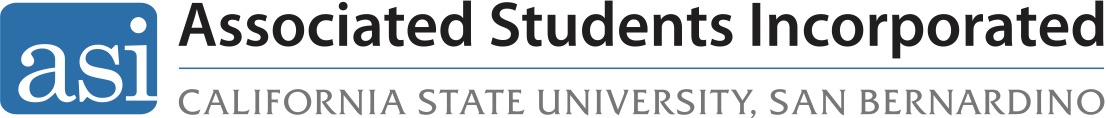 Board of Directors Incentives Policy Approved per BD 68-20 | May 26, 2020Purpose: 	The purpose of this policy is to compensate the Directors for the time and energy required to actively serve as a student leader and to show appreciation for the opportunities forgone as a result of the commitment required by this role. These incentives are meant to offset the cost incurred by students for the sole purpose of meeting academic needs.Scope: 	This policy applies to students that are voting members on the Associated Students Inc. Board of Directors (BoD).Section 1: RequirementsTo receive BoD incentives, as stipulated in this policy, student directors must adhere to the requirements set forth in Article III, Section 8 of the ASI Bylaws.Student Directors must fulfill all expectations outlined in a jointly authored memorandum authored by the ASI President and Executive DirectorSection 2: AllocationAllocation of funds will be conducted annually in compliance with the ASI Financial Policies and Procedures.Section 3. DisbursementsStudent Directors must confirm their willingness to receive incentives by submitting a Statement of Acknowledgement to the Executive Director stating they understand and agree to the ASI BoD incentives policy three weeks prior to the beginning of the semesterThe Executive Director or their Designee, in collaboration with the ASI President, will be responsible for processing these disbursements after the completion of each semester and after fulfillment of requirements under section 1 of this policy (including summer sessions).Section 4. Incentive TypesFor the purpose of this policy, CSUSB parking permits, food services vouchers and CSUSB book vouchers are the only types of incentive that will be distributed.Directors will be allowed to pick one incentive per semester and the value of that incentive cannot exceed the cost of a CSUSB semester parking permit.Approved with revisions per BD 01-18 | 01/16/2018Approved with revisions per BD 68-20 | 05/26/2020Statement of AcknowledgementBoard of Directors Incentives PolicyI ______________________ (full name) hereby acknowledge that I have read and understand the Associated Students Inc. Incentives policy in its entirety. I am also acknowledging that I am a current Board Member for the Associated Students Inc.I agree to comply with my responsibilities as listed in Article III Section 8, General Responsibilities of the ASI Board of Directors. I understand that failure to adhere to these requirements may result in immediate reimbursement of any incentive that I have agreed to. ___ I will be accepting an incentive as defined by the Incentives Policy ___ I will not be accepting any incentive.  __________________________________                                                ________________________________Board Member Name                                                                               TitleIncentive Type:               ___ Book Voucher            ___ Parking Permit               ___ Food Voucher Semester/Year  _____________________________________________________________________________ 
Signature, Board of Director Date__________________________________ 
Signature, Executive Director Date__________________________________ 
Signature, ASI President Date